Ord som starter med HV hva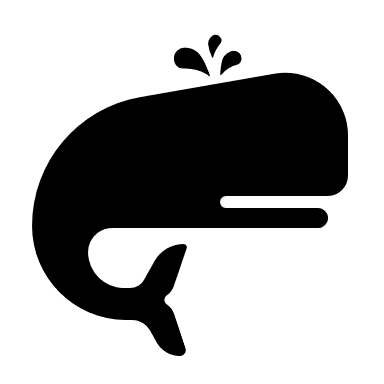 hvalhvemhverhverthverandrehverdaghvete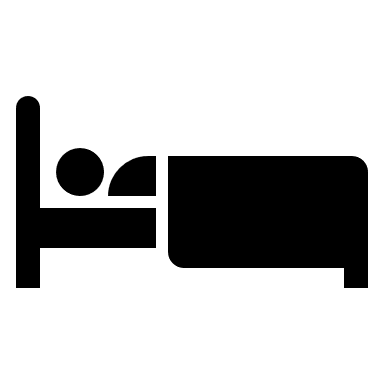 hvilhvilepausehvilkehvilken hvilkethvishviskehvithvitthvitløk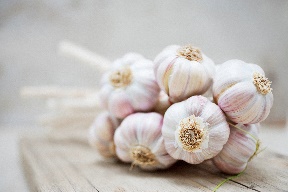 hvorhvordanhvorfor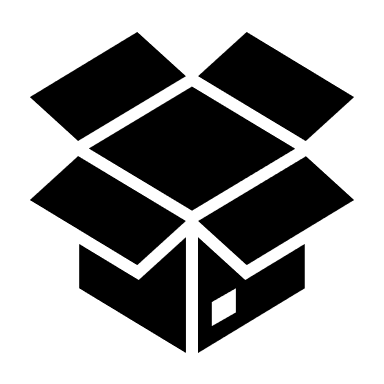 Sorter ord.Finn ordet som rimer (se på side 1) og skriv det.Klapp stavelser, og del opp ordene i stavelser.Skriv inn riktig spørreord i spørsmålene.hva – hvem – hvilken – hvor – hvor – hvordan – hvorfor____________ heter du? ____________ gammel er du?____________ bor du? ____________ jakke er din?____________ er godteri så godt?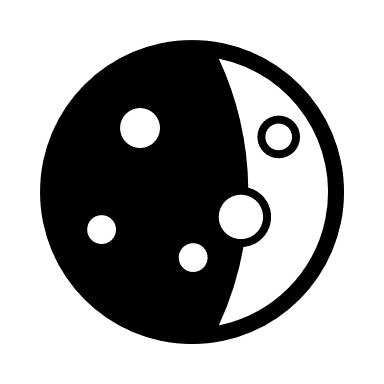 ____________ lager man slim? ____________ var først på månen?Finn ord i ord. Ta deg god tid og let grundig!Sett inn hver eller hvert.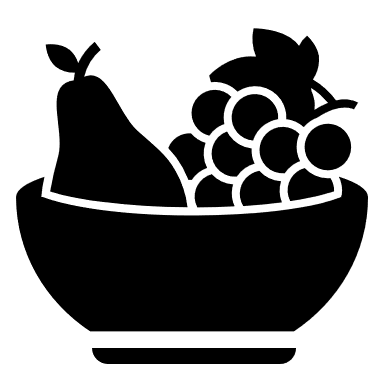 Arantza spiser frukt __________ dag. Zuzu og Tuva snakker om litt av __________.Malak og Rihanna fikk __________ sitt glass med brus.Du må se deg for __________ gang du krysser veien.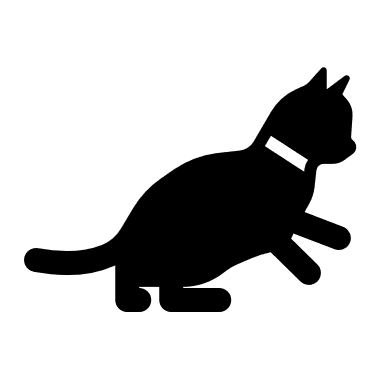 Iben klapper katten sin __________ dag. __________ eneste år havner mye plast i havet.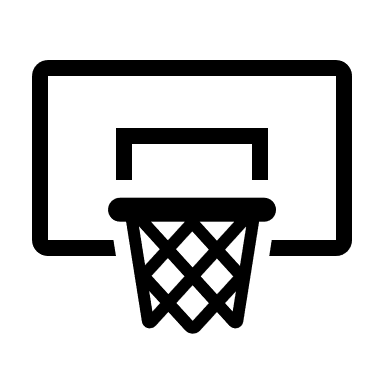 Eilif spiller basket __________ fredag. Sett inn hvit eller hvitt.Sara har en __________ jakke.Abdirahim har en __________ genser.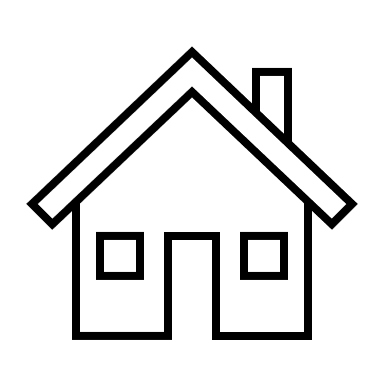 Dette arket er __________.Før bodde Kitty i et __________ hus.Serhoz klapper en hund med __________ pels.Caroline sølte __________ maling på den nye buksa si.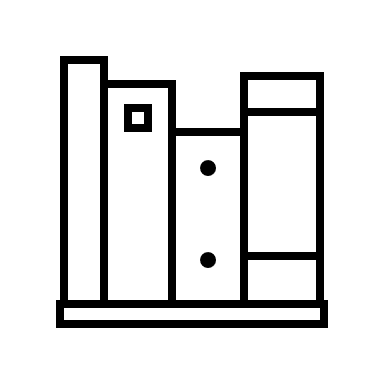 Aurora har en __________ bokhylle.Sett inn hvilke, hvilken eller hvilket.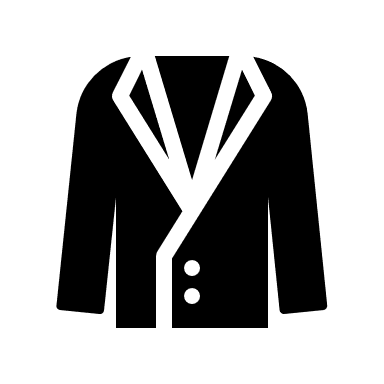 ____________ jakke er din, Mohamed?____________ sko er dine, Ellinor?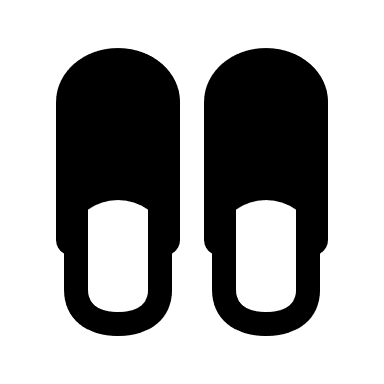 ____________ dyr liker du best, Emma?____________ skole går du på, Sara?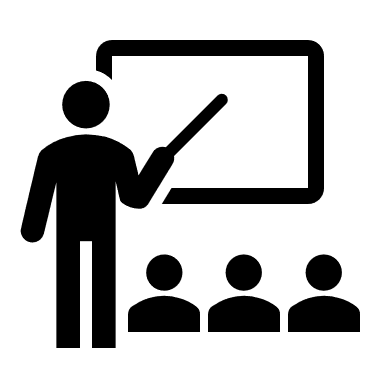 ____________ håndkle er ditt, Emilie?____________ bøker er dine, Anna?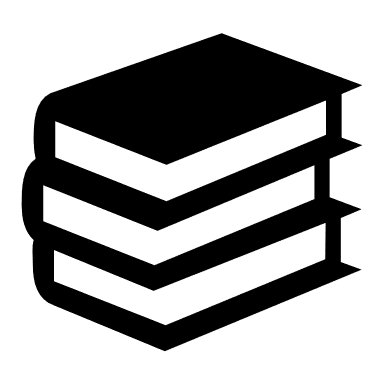 Skriv setninger med ordene.hvilepause: Nå er jeg sliten og trenger en hvilepause!hva: _________________________________________hvil: _________________________________________hvis: _________________________________________hvete: ________________________________________hvit: _________________________________________hvitt: ________________________________________hvorfor: ______________________________________Rydd opp i de stokkede bokstavene og finn ordene.SVIH = ______________LAHV = ______________SKIVHE = ____________MEVH = ______________VROH = ______________VLIH = _______________KLØTVIH = ____________________________________ROORFVH = ___________________________________GRAVEHD = ___________________________________DROVAHN = ___________________________________HAVDREREN = _________________________________SAULIVHEPE = _________________________________Ekstra: Lag oppgaver med stokkede bokstaver til din læringspartner! 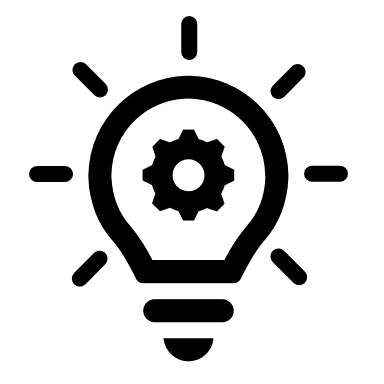 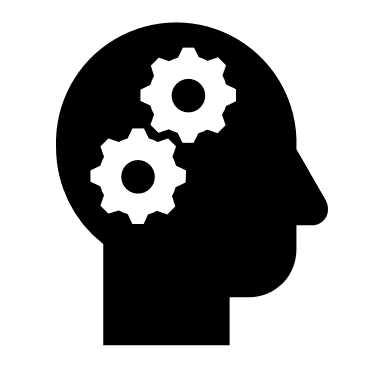 Vet du det?Hva er forskjellen på hver dag og hverdag? Forklar!_______________________________________________________________________________________________________________________________________SpørreordSpørreordTing du kan ta på eller ta et bilde avTing du kan ta på eller ta et bilde avAndre ordOrdTegning som beskriver ordetTegning som beskriver ordetOrdet i en setningOrdet i en setninghvete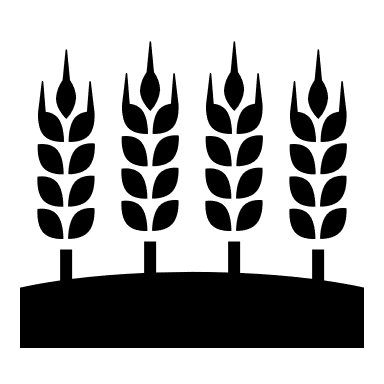 Jeg bruker hvete når jeg baker brød.Jeg bruker hvete når jeg baker brød.hvalhvitløkhviskehverandrehvilepausefiskefemmilletesalsilkeklærsitt OrdAntall stavelserOppdelt i stavelserhviske2hvis – ke hvitløkhvordanhvorforhvishvilepausehverandrehverdaghveteOrdOrd i ordhvitløkhvit, løk, vi, økhvilepausehvorforhverandrehverdag